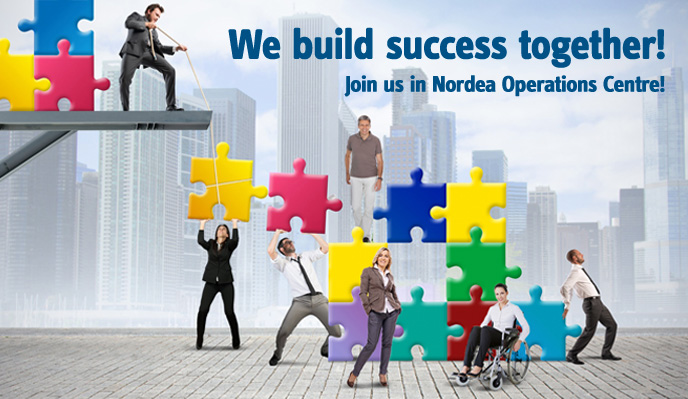 Currently we are looking for:Junior Process Officer/Process Officer with Danish or Swedish or Norwegian languageNordea Bank AB in Poland is looking for native/advanced Danish, Swedish, or Norwegian speaking Junior Process Officers/Process Officers with advanced skills in English to work in Nordea Operations Centre (NOC) Poland. Join our energetic team and kick-start your international career within financial industry working for the largest financial group in Northern Europe. The position we offerServing Operation Denmark, Sweden or Norway Supporting Nordea’s customer service processing Norwegian/Swedish/Danish by delivering professional business specific services regarding dedicated team/ project Meet assigned service deliveries according to customer’s needs Create, develop and update documentation and procedures regarding assigned tasks Contribute to improvement of the quality and efficiency of assigned tasks and processes We offer you:2 years fixed-term work agreement     On-the job trainings to fully prepare you for the tasks Social benefits: co-financed sport card, social events, private medical care Possibility to start up a career in the largest financial group in Northern Europe Possibility to network stakeholders in Nordea Great international atmosphere at workplace in a friendly and enthusiastic teamThe qualifications you need:Native/advanced with Danish, Swedish or Norwegian language English on advanced level Graduated from secondary school or universityGood knowledge of MS Office tools Willing to learn new tasks in a changing international environment Interest in working within financial industry As “One Nordea Team”, employees in NOC will be working very closely together with Nordea Norway/Denmark/Sweden. The environment will be multicultural and international; people will be in focus and differences embraced with enthusiasm and respect. If you are interested in working with NOC we are waiting for you! Please fill the application form at: https://candidate.hr-manager.net/ApplicationInit.aspx?cid=22&ProjectId=194312&DepartmentId=21479&SkipAdvertisement=true 